Questions for discussion on Healing at Pool of Bethesda:What was the name of the pool? What was its meaning?How long had the crippled man been unable to work?Why didn’t Jesus heal all the people at the pool?How do you think the man felt when Jesus talked to him? How do you think heFelt when Jesus told him to get up? On what day did Jesus heal the man? (Sabbath) The Pharisees had made up many rules for keeping Sabbath. These were not God’s rules. What rule of theirs did they say the man was breaking? (He was carrying a burden on the Sabbath.) What did the Jewish leaders want to do to Jesus? Why?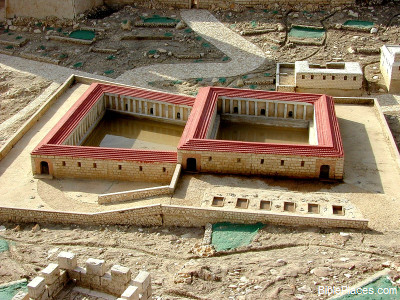 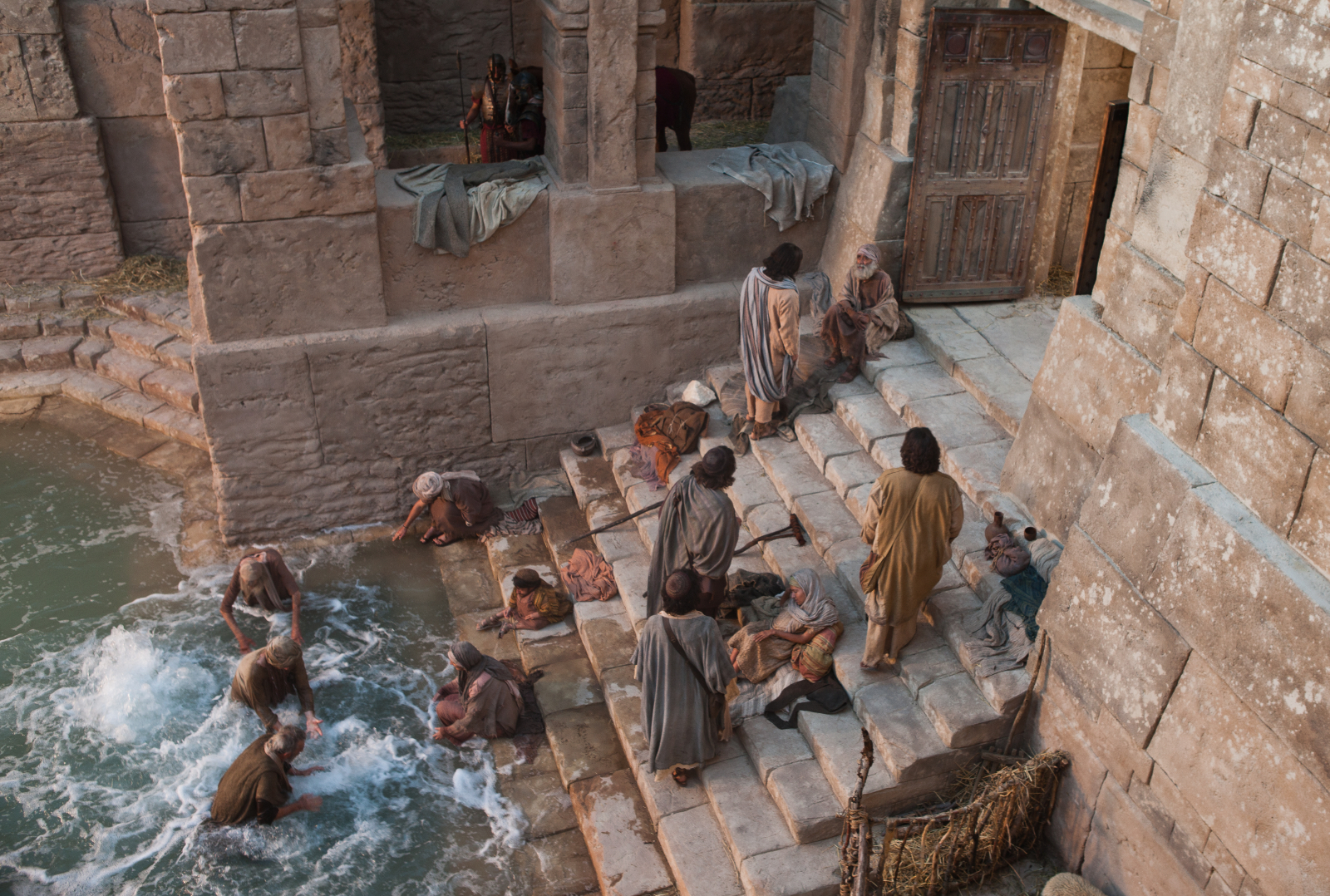 